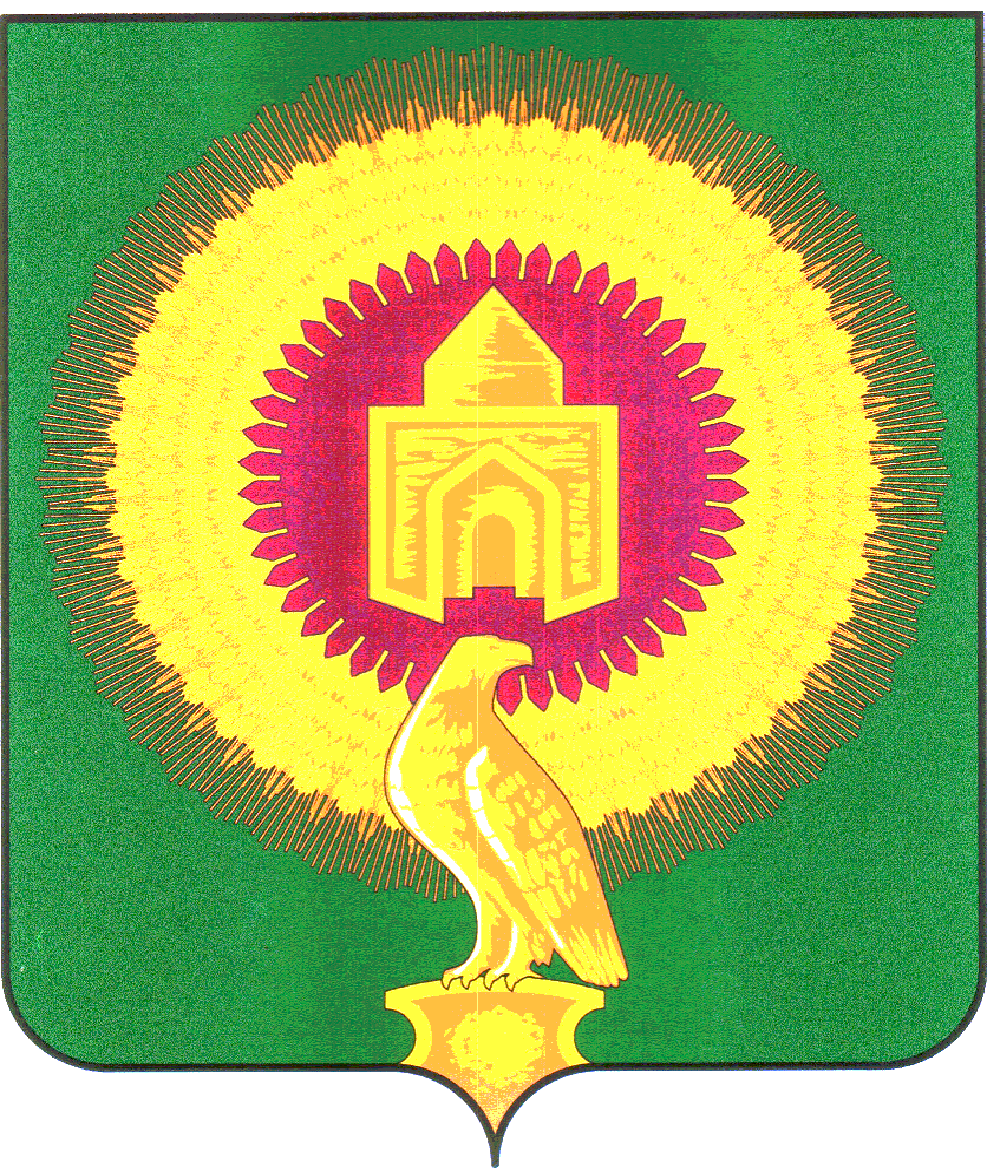 АДМИНИСТРАЦИЯАЯТСКОГО СЕЛЬКОГО ПОСЕЛЕНИЯВАРНЕНСКОГО МУНИЦИПАЛЬНОГО РАЙОНАЧЕЛЯБИНСКОЙ ОБЛАСТИПОСТАНОВЛЕНИЕ«20» апреля   2020 года  №   9«Об отмене постановления администрации Аятского сельского поселения Варненского муниципального района Челябинской области от 16.04.2016 г. № 9 «О Порядке формирования, утверждения  и ведения планов закупок товаров, работ, услуг для нужд муниципальных и иных заказчиков Аятского сельского поселения Варненского муниципального района Челябинской области »В целях приведения нормативных правовых актов администрации Аятского сельского поселения Варненского муниципального района Челябинской области в соответствие с действующим законодательством Российской ФедерацииПОСТАНОВЛЯЕТ:1. Постановление администрации Аятского сельского поселения Варненского муниципального района Челябинской области от 16.04.2016 г.  № 9 «О Порядке формирования, утверждения  и ведения планов закупок товаров, работ, услуг для нужд муниципальных и иных заказчиков Аятского сельского поселения Варненского муниципального района Челябинской области » - отменить.2. Разместить настоящее постановление на официальном сайте Аятского сельского поселения в разделе «Нормативно-правовые акты».3. Постановление вступает в силу со дня официального опубликования.4. Настоящее постановление распространяет свое действие  на правоотношения,  возникшие с 1 января 2020 года. 5. Контроль за исполнением настоящего постановления оставляю за собой.Глава Аятского сельского поселения:                                                            Лосенков А.А.